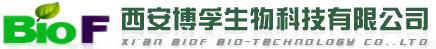 Room1601,Tower1, Building25,Gaoke Garden,Gaoxin 5thRd,High-tech Zone Xi’an,China 
Tel:+86 29 88447187 Fax:+86 29 88447187E-mail:alex@xabiof.com Tel: 029-88447187  Fax:029-88447187 CERTIFICATE  OF  ANALYSISInspection personnel：Yan Li  Review personnel：Lifen Zhang    Authorized personnel：LeiLiu Product  NameN-Acetylneuraminic Acid/Sialic acidN-Acetylneuraminic Acid/Sialic acidSourceSourceFermentationCAS No.131-48-6131-48-6StandardStandardEnterprise standardItemsItemsSpecificationSpecificationResultResultAppearanceAppearanceWhite crystal powderWhite crystal powderVisualVisualSmellSmellSweet and sour tasteSweet and sour tasteOrganolepticOrganolepticAssayAssayNLT98.0%NLT98.0%Enterprise standardEnterprise standardSO42-(2% Solution)SO42-(2% Solution)NMT0.05%NMT0.05%CP2015CP2015pHpH1.8~2.31.8~2.3CP2015CP2015Loss on DryingLoss on Drying＜5.0%＜5.0%1.34%(105 oC, 3 h)1.34%(105 oC, 3 h)Ignition ResidueIgnition Residue≤2.0%≤2.0%1.34% (600 oC, 4 h)1.34% (600 oC, 4 h)PbPb≤2ppm≤2ppm1ppm1ppmAsAs≤2ppm≤2ppm1ppm1ppmHgHg≤2ppm≤2ppm1ppm1ppmTotal Plate CountTotal Plate CountNMT1,000cfu/gNMT1,000cfu/gNegativeNegativeYeasts/MouldsYeasts/MouldsNMT100cfu/gNMT100cfu/gNegativeNegativeEnterobacteriaceaeEnterobacteriaceaeNMT60MPN/100gNMT60MPN/100gNegativeNegativeE.Coli:E.Coli:NegativeNegativeCompliesCompliesCompliesCompliesNot detectedNot detectedCompliesCompliesPacking and StoragePacking and StoragePacking and StoragePacking and StoragePacking and StoragePacking and StoragePacking:Pack in Paper-Carton and two plastic-bags insidePacking:Pack in Paper-Carton and two plastic-bags insidePacking:Pack in Paper-Carton and two plastic-bags insidePacking:Pack in Paper-Carton and two plastic-bags insidePacking:Pack in Paper-Carton and two plastic-bags insidePacking:Pack in Paper-Carton and two plastic-bags insideShelf Life :2 year when properly storedShelf Life :2 year when properly storedShelf Life :2 year when properly storedShelf Life :2 year when properly storedShelf Life :2 year when properly storedShelf Life :2 year when properly storedStorage:Store in well-closed place with constant low temperature and no direct sun lightStorage:Store in well-closed place with constant low temperature and no direct sun lightStorage:Store in well-closed place with constant low temperature and no direct sun lightStorage:Store in well-closed place with constant low temperature and no direct sun lightStorage:Store in well-closed place with constant low temperature and no direct sun lightStorage:Store in well-closed place with constant low temperature and no direct sun light